Обработка изделий: Кромки фанеры закруглены и шлифованы, окрашены. Для окраски элементов из влагостойкой фанеры применяется водно-дисперсионное покрытие, устойчивое к атмосферному и химическому воздействию. На фанерных элементах нанесено стилизованное изображение износостойкими красками на UV-принтере. Финишное покрытие - водно-дисперсионный лак с добавлением биоцидной добавки НАНОСЕРЕБРО.Изделия из металла имеют плавные радиусы закругления и тщательную обработку швов. Для покрытия изделий из стали используется экологически чистое, обладающее хорошей устойчивостью к старению в атмосферных условиях, стабильностью цвета антикоррозийное, выдерживающее широкий диапазон температур, двойное порошковое окрашивание.В целях безопасности все отдельно выступающие детали и резьбовые соединения закрыты пластиковыми колпачками, края болтов закрыты пластиковыми заглушками.Закладные детали опорных стоек – двойное порошковое окрашивание.Соответствие стандартам: Все изделия ТМ СКИФ спроектированы и изготовлены согласно национальному стандарту РФ, а именно ГОСТ Р52169-2012, ГОСТ Р52168-2012.Оборудование изготовлено по чертежам и техническим условиям изготовителя и соответствует требованиям ТР ЕАЭС 042/2017.Паспорт на изделие: на русском языке, согласно ГОСТ Р 52301-2013, раздел 5.Гарантийный срок на изделия 12 месяцевНазначенный срок службы 10 лет.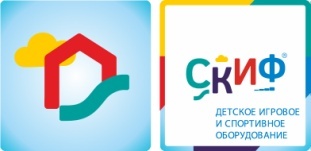 ДИК 1.03.1.01 Машинка с горкой 1 ДИК 1.03.1.01 Машинка с горкой 1 ДИК 1.03.1.01 Машинка с горкой 1 КомплектацияКомплектацияКомплектацияКол-воЕдиница измеренияБашниПервая башня выполнена из четырёх клеёных брусьев, окрашенных в коричневый цвет, 100х100 мм высота 1500 мм; вторая из четырёх клеёных брусьев, окрашенных в коричневый цвет,  100х100 мм высота 1750 и 550 мм, пол из пол из ламинированной фанеры, с антискользящим покрытием 1000х1000 мм и 1160х1000 толщиной 18 мм; вторая башня имеет борта из влагостойкой фанеры толщиной 18 мм, борта стилизованы под грузовичок, окрашены с нанесением рисунка2шт.Горка Скат горки шириной 540 мм, выполнен из нержавеющей стали t 1,5 мм-цельного листа, борта выполнены из влагостойкой фанеры толщиной 24 мм, кромки фанеры тщательно шлифованы, борта окрашены в синий цвет. Высота борта над скатом горки в зоне свободного скольжения 150 мм. Опорный каркас горки выполнен из профиля 40х25 и труб диаметром 32 мм (металл имеет плавные радиусы и тщательную обработку швов, покрыт порошковой краской). Размер горки в плане 540х1400х750(h).1шт.СкалолазСкалолаз состоит из щита  из влагостойкой фанеры толщиной 18 мм, размер 1000х750, с прорезями.1шт.Габариты (ДхШхВ), мм2320х2540х18002320х2540х18002320х2540х1800Зона безопасности, мм 5320х55405320х55405320х5540